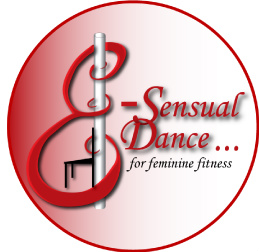 Welcome to E-Sensual Dance! To get your 5 Pole & Chair classes with your New Student Promo Code:Click on the yellow Schedule a Class buttonMindbody Suite: Create a PROFILE & Click on ONLINE STORE tabClick on Series & Memberships tabSelect Pole Classes from dropdown menuSelect Pole & Chair Dance 5-Class CardAt checkout enter Promo Code: SAVE115 (caps) click ApplySign up for desired class